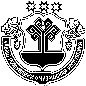 	В соответствии с  решением Собрания депутатов Раскильдинского сельского поселения Аликовского района  Чувашской Республики от 30.03.2018 года №33\1 «О денежном содержании,  порядке установления ежемесячных и иных дополнительных выплат лицам, замещающим муниципальные должности и должности муниципальной службы в  органах местного самоуправления Раскильдинского  сельского поселения Аликовского района»  Собрание депутатов Раскильдинского сельского поселения Аликовского района  Чувашской Республики РЕШИЛО: оказать материальную помощь главе  Раскильдинского сельского поселения Аликовского района Чувашской Республики Трилинской С.Г. в размере двух должностных окладов 19050  (девятнадцать тысяч пятьдесят) рублей 00 копеек на лечение.Основание: заявление главы Раскильдинского  сельского поселения Аликовского района Чувашской Республики Трилинской С.Г.Председатель Собрания депутатовРаскильдинского  сельского поселения Аликовского района  Чувашской Республики                                                                   В.Н.МироновЧĂВАШ   РЕСПУБЛИКИЭЛĔК РАЙОНĔЧУВАШСКАЯ РЕСПУБЛИКА АЛИКОВСКИЙ РАЙОН УРАСКИЛТЯЛ ПОСЕЛЕНИЙĚН ДЕПУТАТСЕН ПУХĂВĚ ЙЫШĂНУ14 декабря 2021 г. № 52Ураскилт салиСОБРАНИЕ ДЕПУТАТОВ РАСКИЛЬДИНСКОГОСЕЛЬСКОГО ПОСЕЛЕНИЯ РЕШЕНИЕ14 декабря 2021 г. № 52с.РаскильдиноОб оказании материальной помощи